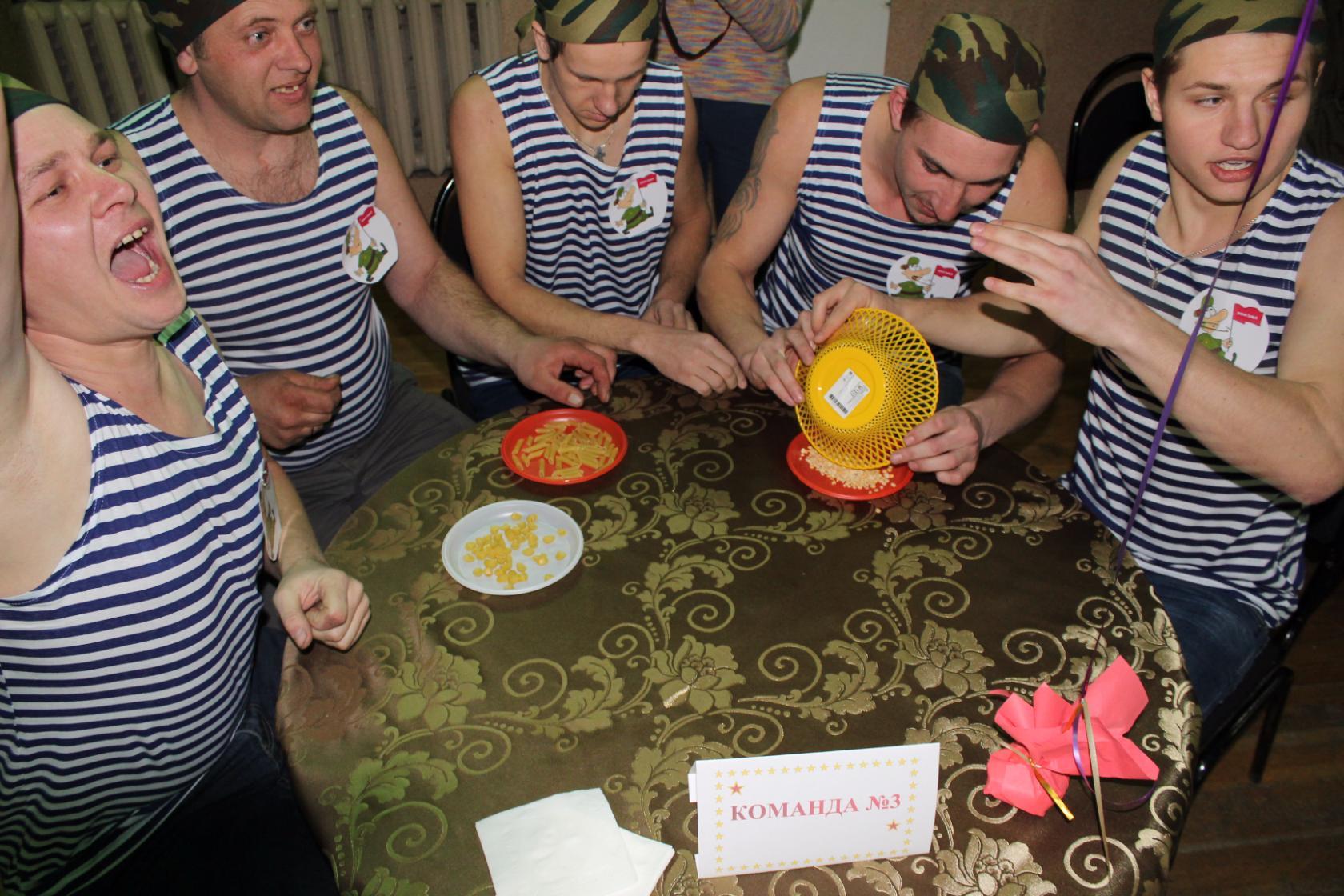 18 февраля в Надзорненском доме культуры прошел конкурс среди коллективов «Один день в армии» Команду детского сада представляли наши папы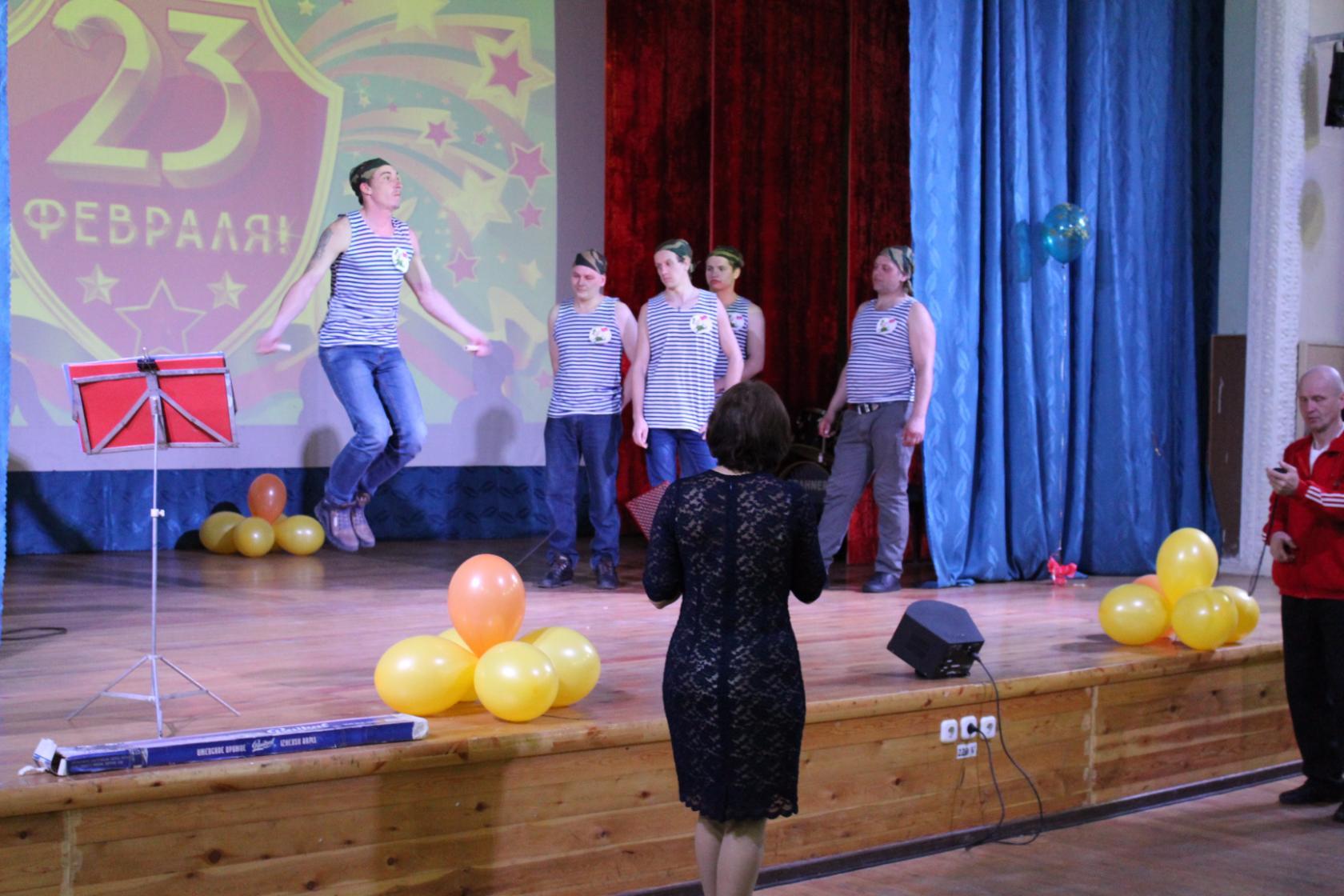 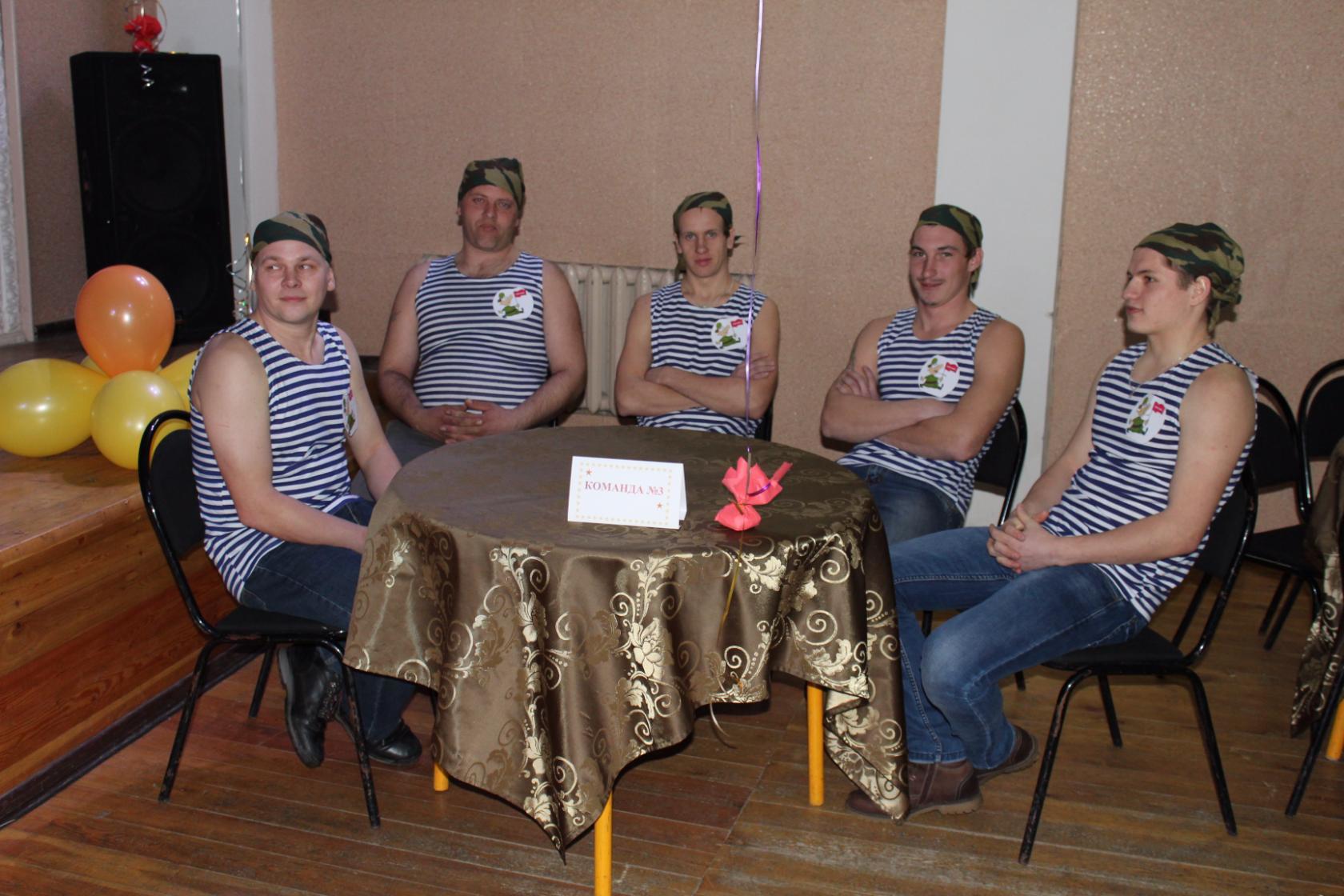 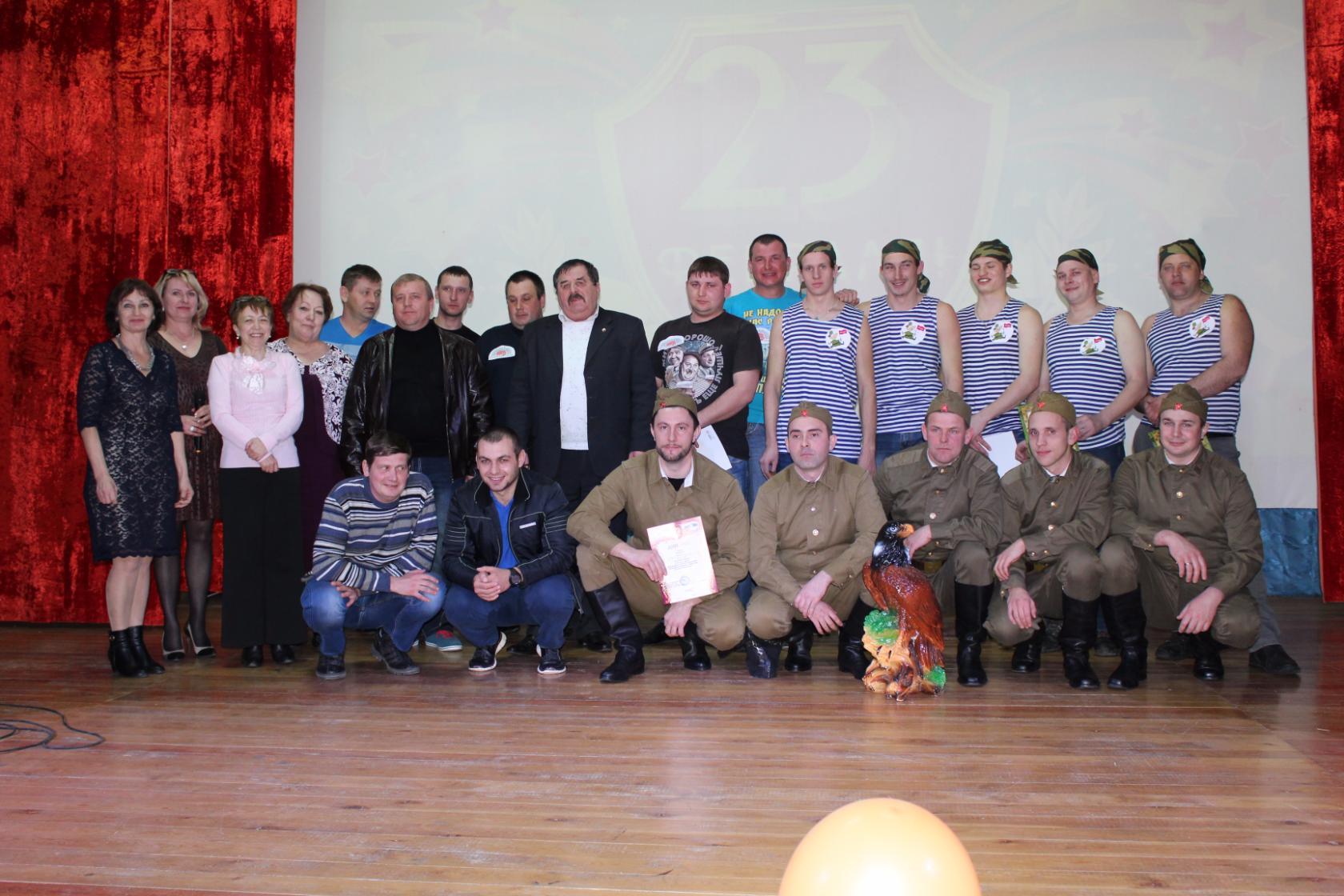 